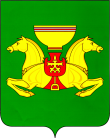 Об итогах реализации Муниципальной программы «Доступная среда для инвалидов в  Аскизском  районе» за 2021 годРассмотрев представленную информацию об итогах реализации Муниципальной программы «Доступная среда для инвалидов в Аскизском районе», руководствуясь ст.ст. 35, 40 Устава муниципального образования Аскизский район, Администрация Аскизского района Республики Хакасия постановляет:1. Утвердить отчет о реализации Муниципальной  программы «Доступная среда для инвалидов в Аскизском районе» за 2021 год согласно приложению к настоящему постановлению.2. Продолжить работу по дальнейшей реализации мероприятий Муниципальной программы «Доступная среда для инвалидов в Аскизском районе».3. Разместить отчет о реализации Муниципальной  программы «Доступная среда для инвалидов в Аскизском районе» за 2021 год на сайте Администрации Аскизского района в разделе «Муниципальные программы».Глава Администрации                                                                      А.В.Челтыгмашев							Приложениек постановлению АдминистрацииАскизского района Республики Хакасияот 21.02.2022 года       №96-пОТЧЕТо реализации Муниципальной программы«Доступная среда для инвалидов в Аскизском районе» за 2021 год Муниципальная программа «Доступная среда для инвалидов в Аскизском район» утверждена постановлением Администрации Аскизского района Республики Хакасия от 13.11.2020 года №871-п (далее программа).	Целью программы является обеспечение беспрепятственного доступа к приоритетным объектам и услугам в приоритетных сферах жизнедеятельности инвалидов и других маломобильных групп населения в Аскизском районе Республики Хаксия. 	Задачи программы:-преодоление социальной разобщенности в обществе и формирование позитивного отношения к проблемам инвалидов и к проблеме обеспечения доступной среды жизнедеятельности для инвалидов и других маломобильных групп населения в Аскизском районе Республики Хакасия.В 2021 году на реализацию мероприятий программы в бюджете муниципального образования Аскизский район Республики Хакасия были предусмотрены средства в размере 70 тыс. рублей. Данные средства были направлены на следующие мероприятия:- 30,0 тыс. рублей на организацию и проведение ежегодного районного мероприятия художественного творчества людей с ограниченными возможностями (Распоряжение от 09.12.2021 года №650-р);- 40,0 тыс. рублей на организацию и проведение новогодних мероприятий для детей с ограниченными возможностями (Распоряжение от 09.12.2021 года №651-р).В ходе выполнения этих мероприятий в 2021 году охвачено 273 инвалида по району, это 15 % от численности инвалидов:	Доля приоритетных объектов и услуг в приоритетных сферах жизнедеятельности инвалидов, нанесенных на карту доступности Аскизского района Республики Хакасия по результату их паспортизации: Отчет об оценке эффективности реализации Муниципальной программы«Доступная среда для инвалидов в Аскизском районе» за 2021 годОценка достижения планового значения целевого индикатора:1) О =    2) О =Уровень достигнутых значений целевых индикаторов по программе: Уо =  =0,9Коэффициент финансового обеспечения программы: Иб =  = 1 Оценка эффективности реализации программы: Эп =  = 0,9Программа показала себя как эффективная.Предложения по дальнейшей реализации программы: продолжить работу по выполнению мероприятий Муниципальной программы «Доступная среда для инвалидов в Аскизском районе».РОССИЙСКАЯ  ФЕДЕРАЦИЯАДМИНИСТРАЦИЯАСКИЗСКОГО  РАЙОНА РЕСПУБЛИКИ  ХАКАСИЯРОССИЙСКАЯ  ФЕДЕРАЦИЯАДМИНИСТРАЦИЯАСКИЗСКОГО  РАЙОНА РЕСПУБЛИКИ  ХАКАСИЯРОССИЯ  ФЕДЕРАЦИЯЗЫХАКАС  РЕСПУБЛИКАЗЫНЫНАСХЫС  АЙМАFЫНЫНУСТАF-ПАСТААРОССИЯ  ФЕДЕРАЦИЯЗЫХАКАС  РЕСПУБЛИКАЗЫНЫНАСХЫС  АЙМАFЫНЫНУСТАF-ПАСТААПОСТАНОВЛЕНИЕПОСТАНОВЛЕНИЕПОСТАНОВЛЕНИЕ от 21.02.2022с.Аскизс.Аскизс.Аскиз            №96-пЧисленность инвалидовОжидаемые конечные результаты реализации Конечные результаты реализации Численность инвалидовОхват численности инвалидов (%)Охват численности инвалидов (%)2021 год18141515Численность объектовОжидаемые конечные результаты реализации Конечные результаты реализации Численность объектовДоля паспортизации (%)Доля паспортизации (%)2021 год2237560п/пНаименование показателейЕд. изм.Фактическое значение показателей за год, предшествующий отчетному 2020 годПлановое значение показателей на 2021 годФактическое значение показателей за 2021 годПричиныотклонений фактическихзначенийпоказателейот плановых1234567Муниципальная программа«Доступная среда для инвалидов в Аскизском районе» за 2021 годМуниципальная программа«Доступная среда для инвалидов в Аскизском районе» за 2021 годМуниципальная программа«Доступная среда для инвалидов в Аскизском районе» за 2021 годМуниципальная программа«Доступная среда для инвалидов в Аскизском районе» за 2021 годМуниципальная программа«Доступная среда для инвалидов в Аскизском районе» за 2021 годМуниципальная программа«Доступная среда для инвалидов в Аскизском районе» за 2021 годОбъемы финансированиятыс. руб.70,070,070,0Мероприятиятыс. руб.70,070,070,0Целевой индикатор 1.Доля приоритетных объектов и услуг, нанесенных на карту доступности Аскизского района60%75%60%Целевой индикатор 2. Численность инвалидов, в том числе детей-инвалидов, принявших участие в культурных и спортивных мероприятиях20%15%15%Значение оценки эффективности реализации программы 0,9